Hoërskool Pretoria-Noord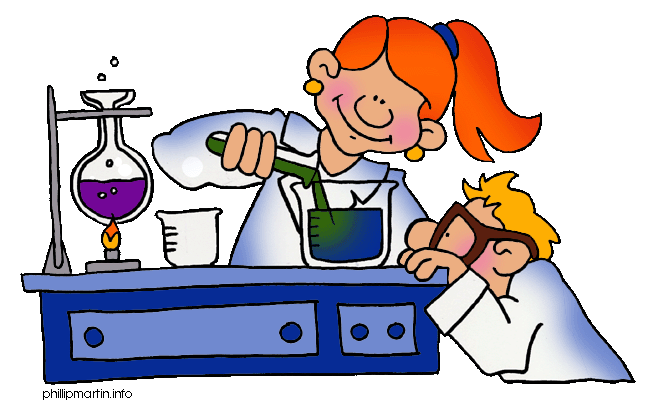 Gr. 9 Fisiese WetenskappeJuffrou SmithWEEK: 20 APRIL TOT 24 APRIL 2020Liewe Gr. 9-leerdersJy moet asseblief die volgende werk in jou FW-skrif voltooi.Maak seker dat jy ‘n wiskunde-datum en opskrif skryf.Vriendelike groete,  Juffrou SmithONDERWERP 4: REAKSIES VAN NIE-METALE MET SUURSTOF (BL. 90 – 92)Jy moes reeds die sleutelterme op bl. 90 in jou skrif geskryf het.Skryf die volgende subopskrif: Die algemene reaksie van nie-metale met suurstof.Wanneer nie-metale in die lug brand, reageer hulle met die suurstof in die lug om nie-metaaloksiede te produseer.ALGEMENE WOORDVERGELYKING:Nie-metaal + suurstof → nie-metaaloksiedSubopskrif: Reaksie van koolstof met suurstofKoolstof brand in suurstof met ‘n geel vlam.‘n Kleurlose, reuklose gas vorm = koolstofdioksied.Koolstofdioksied maak helder kalkwater melkerig – Toets vir CO2Wanneer water by die koolstofdioksied gevoeg word, kleur blou lakmoes rooi = suuroksied.WOORDVERGELYKING:Koolstof + suurstof → koolstofdioksiedCHEMIESE VERGELYKING:C + O2 → CO2 Subopskrif: Reaksie van swawel met suurstof.Swawel brand met ‘n pers-blou vlam in suurstof. ‘n Verstikkende, giftige gas vorm = swaweldioksied.Swaweldioksied wat in water oplos kleur blou lakmoes rooi = suuroksied.WOORDVERGELYKING:Swawel + suurstof → swaweldioksiedCHEMIESE VERGELYKING:S + O2 → SO2 Subopskrif: Reaksie van fosfor met suurstof.Fosfor is ‘n hoogs reaktiewe nie-metaal en moet onder water gestoor word omdat dit baie maklik met lug reageer.Fosfor sal vanself met ‘n heldergeel vlam brand sodra dit uit die water gehaal word.Wit dampe vorm = fosforpentoksiedAs fosforpentoksied in water oplos, kleur dit broomtimolblou geel = suuroksiedWOORDVERGELYKING:Fosfor + suurstof → fosforpentoksiedCHEMIESE VERGELYKING:4P + 5O2 → P4O10 Maak seker dat jy reeds Oefening 1 op bl. 92 voltooi het.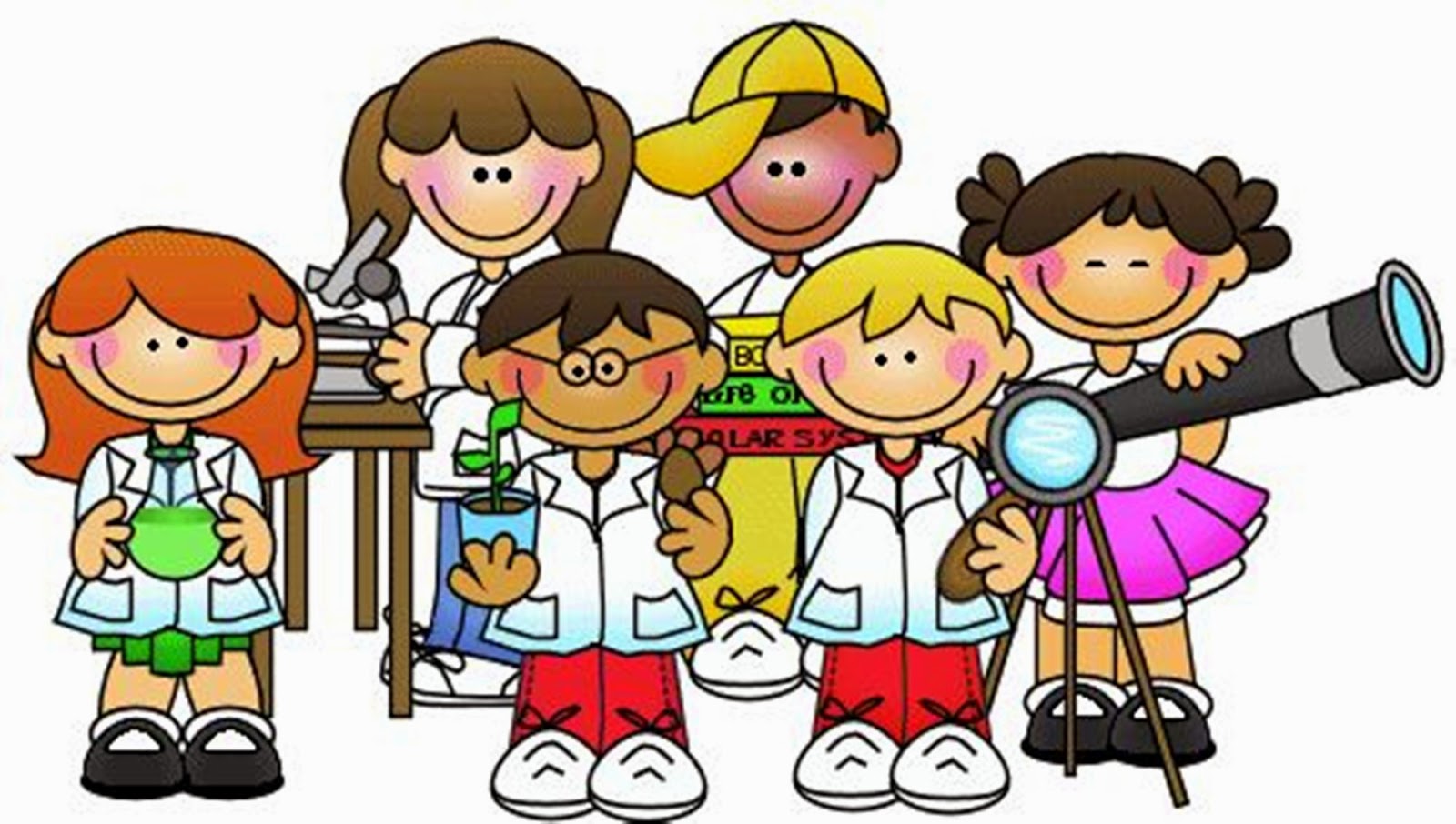 